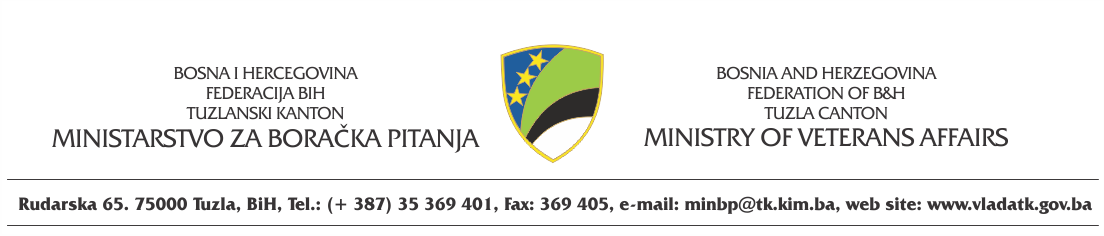 P R I J A V N I   O B R A Z A C  na Konkurs za ostvarivanje prava na beneficiju redovnim studentima dodiplomskog studija iz reda branilačke populacije Tuzlanskog kantona za studij u studijskoj/akademskoj  2020/2021 godiniI	OPĆI PODACI:Prezime  ( ime jednog roditelja) i  ime kandidata ___________________________________Naziv fakulteta Univerziteta u Tuzli ______________________________________________ Sadašnja adresa stanovanja: ___________________________________________________grad/ općina ______________________________________Kontakt telefon: _______________ mob________________, e mail adresa____________Prava iz boračko invalidske zaštite roditelj/staratelj ili kandidat ostvaruje u gradu/općini: _________________________________Broj žiro računa kandidata otvorenog  kod poslovne banke  i pun naziv poslovne banke:_____________________________________________________________________II STATUS:Kandidat u statusu djeteta  poginulog, umrlog i nestalog branioca bez oba roditelja,Kandidat u statusu ratnog  vojnog  invalida, Kandidat u statusu djeteta ratnog vojnog invalida, Kandidat u statusu djeteta ratnog vojnog invalida Kandidat u statusu dobitnik ratnog priznanja i odlikovanjaKandidat u statusu djeteta dobitnika ratnog priznanja i odlikovanja  i Kandidat u statusu nezaposlenog demobilisanog branioca.                                      (zaokružiti status)Napomena:Shodno članu 5. Zakona o zaštiti ličnih podataka („Službeni glasnik BiH" br 40/06,76/11 i 89/11) kao nosilac gore navedenih i dostavljenih podataka saglasan  sam da Služba i Ministarstvo boračka pitanja  vrše obradu istih u svrhu rješavanja po zahtjevu, trajno.Priložena dokumentacija treba biti original ili ovjerena kopija ne starija od 30 dana, Datum podnošenja zahtjeva _______ godine	                    			Potpis podnosioca zahtjeva		                                             _____________________________